VYHODNOTENIEVÝTVARNÉ SPEKTRUM 201754. ročník celoštátnej postupovej súťaže neprofesionálnej výtvarnej tvorbyV dňoch 25. a 26. júla 2017 odborná porota v zložení: predseda: Mgr. Martin Kellenberger; Bratislava; PaedDr. Katarína Lucinkiewiczová, PhD., Banská Bystrica; Mgr. art. Eva Tkáčiková, Košice; PaedDr. Elena Porubänová, Trenčín; akademický maliar Juraj Oravec, Trenčín hodnotila výtvarné práce, ktoré do celoštátnej súťaže neprofesionálnej výtvarnej tvorby Výtvarné spektrum 2017 postúpili z ôsmich krajských súťaží Výtvarné spektrum 2017.Do súťaže bolo prihlásených 342 diel od 183 autorov. Odborná porota odporučila vystaviť 173 diel od 115 autorov. Navrhla udeliť 1 hlavnú cenu, 12 cien a 18 čestných uznaní.Národné osvetové centrum vyhlásilo pre rok 2017 tematickú kategóriu na návrh loga celoštátnej súťaže neprofesionálnej výtvarnej tvorby Výtvarné spektrum s cieľom propagovať súťaž. Členovia poroty z predložených návrhov nevybrali žiaden a rozhodli sa neudeliť cenu v tejto kategórii. Súťaž na návrh loga bude opäť vyhlásená v rámci budúcoročného 55. ročníka Výtvarného spektra.Hlavná cenaAnna Skřipská-Kubišová, Trenčín, Trenčiansky kraj • Reč symbolov, Minulosť, Vchod do iného sveta; kombinovaná technikaKategória A – autori do 25 rokovPrihlásených: 28 autorov, 37 diel; Vybraných: 18 autorov, 20 dielCeny bez určenia poradia: Adam Baník, Košice, Košický kraj • Pleso; linorytDorotka Podoláková, Partizánske, Nitriansky kraj • Krajina; textilná kolážElizabeth Vargová, Michalovce, Košický kraj • Postrehy z cesty vlakom; kombinovaná technika Čestné uznanie: Gabriela Gažová, Žilina, Žilinský kraj • Pod kožou I; linorytEster Šefčíková, Košice, Košický kraj • Hľadanie pokoja; pálený šamotKategória B –  autori vo veku od 25 do 60 rokov Prihlásených: 75 autorov, 148 diel; Vybraných: 43 autorov, 63 dielCeny bez určenia poradia: Milan Bandurčin, Košice, Košický kraj • Krajina návratu; olejJán Gonda, Michalovce, Košický kraj • Volavka; drevená plastikaVeronika Miková, Ilava, Trenčiansky kraj • Bez názvu, kombinovaná technikaČestné uznanie:Denisa Adamová, Nitra, Nitriansky kraj • Štrajk učiteľov; akrylMarián Chochol, Gemerská Poloma, Košický kraj • V dyme, Samota; akrylRenáta Kačová, Poniky, Banskobystrický kraj • Analýza; akrylOndrej RUTTKAY, Spišské Bystré, Prešovský kraj • Zátišie s paprikou, Bethany; akvarel; Portrét I, Chlapec z osady; kresba uhlíkomVerner Scheibenreif, Hlohovec, Trnavský kraj • Diptych pre H. P. Lovecrafta; olejSilvia Švecová, Častá, Bratislavský kraj • Šialenstvo, Nočný vták; kombinovaná technikaĽudovít Timko, Spišská Nová Ves, Košický kraj • Svätý boj; akrylKategória C – autori vo veku od 60 rokovPrihlásených: 52 autorov, 97 diel;  Vybraných: 32 autorov, 46 dielCeny bez určenia poradiaMUDr. Milan Čech, Trnava, Trnavský kraj • Letný deň, Slnečný deň, Daždivý deň; olejIng. arch. Pavel MOCHNACKÝ, Svidník, Prešovský kraj • Triptych Cesta, akrylKatarína Vargová, Banská Bystrica, Banskobystrický kraj • Stavba Babylonskej veže; enkaustikaČestné uznanieAlena Adámková, Žilina, Žilinský kraj • Letný deň v záhrade I, II; kresba tušomJán Balaj, Mníchova Lehota, Trenčiansky kraj • Trenčiansky park, olejJozef Mária Uher, in memoriam, Bratislava, Bratislavský kraj • Pod kopytami koní duní zem II, akrylKategória D – insita Prihlásených: 28 autorov, 60 diel; Vybraných: 22 autorov, 44 dielCeny bez určenia poradiaMilan BOCKO, Poprad, Prešovský kraj • Važtianka, drevená plastikaZoltán Mirek, Košice, Košický kraj • Paloš, drevená plastikaMgr. Jozef Pavlík, Osuské, Trnavský kraj • Otec i s materu hledali mi ženu, Princ na bielom koni, akrylČestné uznanieRastislav Frič, Ružomberok, Žilinský kraj • King-Kong, Barmaniac, kresba fixkouRenáta Kollárová, Bystričany, Trenčiansky kraj • Rok divých husí, akrylGabriela Králiková, Porúbka, Žilinský kraj • Hrnčiareň I – IV, kresba ceruzouJán Nedorost, Trenčín, Trenčiansky kraj • Zatratení, akrylDalibor Novotný, Liptovský Hrádok, Žilinský kraj • Dalove hubky, drevorezbaMartin ORLÍK, Vranov nad Topľou, Prešovský kraj • Motorky, Motorkár, Kohút, Sliepka, plastikaZoznam autorov a vystavených dielKategória A – autori vo veku od 15 do 25 rokovAdam Baník, Košice, Košický kraj • Pleso; linorytMatej Červeňan, Soblahov, Trenčiansky kraj • Fašiangy; olej, akrylGabriela Gažová, Žilina, Žilinský kraj • Pod kožou I; linorytSimona Gažová, Žilina, Žilinský kraj •	Mágia lesa I, kombinovaná technika Janka Homzová, Košice, Košický kraj • Chalupy; linorytEva Kozárová, Žilina, Žilinský kraj • Afterlove; temperaŽelmíra Lišuchová, Liptovský Hrádok, Žilinský kraj • Morský svet; kombinovaná technika Eva Marikovičová, Chtelnica, Nitriansky kraj • Pohyb; keramikaJuliana Matiová, Michalovce, Košický kraj • Kompozícia postáv; akrylDominika Nagyová, Kanianka, Trenčiansky kraj • Narodil sa Kristus pán; šperk, kombinovaná technikaDorotka Podoláková, Partizánske, Nitriansky kraj • Krajina; textilná kolážCecília RUDYOVÁ, Svidník, Prešovský kraj • Nebo, peklo, raj; kombinovaná technikaMiriam SABOLOVÁ, Vranov nad Topľou, Prešovský kraj • Morrigan; perokresbaGregor Slodičák, Košice, Košický kraj • Alegória; linorytEster Šefčíková, Košice, Košický kraj • Hľadanie pokoja; pálený šamotDominik Štrbo, Horné Orešany, Trnavský kraj • Autoportrét, Biely krst; olejAdam VASKO, Stropkov, Prešovský kraj • Bez názvu I, III; perokresbaElizabeth VargovÁ, Košice, Košický kraj • Postrehy z cesty vlakom; kombinovaná technikaKategória B –  autori vo veku od 25 do 60 rokov Denisa Adamová, Nitra, Nitriansky kraj • Štrajk učiteľov; akrylMilan Bandurčin, Košice, Košický kraj • Krajina návratu; olejMichal Barta, Bystričany, Trenčiansky kraj • Gladiátori; drevená plastikaKatarína Borguľová, Nitra, Nitriansky kraj • Podunajská poézia; kombinovaná technikaMiro Capovčák, Michalovce, Košický kraj • Krajina; akrylRobert Čudai, Trenčín, Trenčiansky kraj • Narcis, Priateľské konverzácie; pastelJán Gonda, Michalovce, Košický kraj • Volavka; drevená plastikaMarián Chochol, Gemerská Poloma, Košický kraj • V dyme, Samota; akrylDarina Kanássyová, Košice, Košický kraj • Krásy prírody; maľba na hodvábRenáta Kačová, Poniky, Banskobystrický kraj • Leona, Analýza; akryl Tatiana Karvayová, Topoľčany, Nitriansky kraj • Ver my, (kompostovisko); keramikaPaedDr. Elena Kľúčiková, Trenčianske Teplice, Trenčiansky kraj • Svetlo v tme, Karty osudu; maľba na hodvábPeter KOČAN, Továrne, Prešovský kraj • Banské; olejJán Kolesár, Michalovce, Košický kraj • Bábkar; olejMiroslav Kotora, Kostoľany nad Hornádom, Košický kraj • Prekvapené; olejJozef LEPšík; Žiar na Hronom, Banskobystrický kraj • Z úplného dna; plastikaMartin Magyar, Sečovce, Košický kraj • Zlomené srdce, kombinovaná technikaMgr. Vladimír MAKARA, Svidník, Prešovský kraj • Domaša; akrylDaniel Marček; Dolný Kubín, Žilinský kraj • Prelet nožníc vesmírom; akrylElena MAZÁKOVÁ, Poprad, Prešovský kraj • Zátišie s omrvinkami I, II; akvarelĽubomír Miča, Senica, Trnavský kraj • Inovation IV; olejTimea Mihalidesová, Fiľakovo, Banskobystrický kraj • Viazanosť; kombinovaná technika Milan MIHAĽKO, Humenné, Prešovský kraj • Bez opakovania, S opakovaním; akrylVeronika Miková, Ilava, Trenčiansky kraj • Bez názvu; kombinovaná technika Jozef mráz, Žiar nad Hronom, Banskobystrický kraj • Stačilo; kovová plastika Darina Okáliová-Komlóssyová, Bratislava, Bratislavský kraj • Jež, Kaktus; kolážJaroslav PATLEVIČ, Svidník, Prešovský kraj • Urbanistické impresie; akrylJuraj Pekarovič, Bratislava, Bratislavský kraj • Byvol africký; stippling – tuš a pierkoZuzana Repaská, Liptovský Mikuláš, Žilinský kraj • Misa – Mesiac, Rozhovor; keramikaOndrej RUTTKAY, Spišské Bystré, Prešovský kraj • Zátišie s paprikou, Bethany; akvarel; Portrét I, Chlapec z osady; kresba uhlíkomIng. Rudolf Rypák, Piešťany, Trnavský kraj • Zima na okraji lesa;  olejMgr. Verner Scheibenreif, Hlohovec, Trnavský kraj • Diptych pre H.P. Lovecrafta; olejSoňa Slezáková, Senica, Trnavský kraj • Cyklistka; temperaJana Šarlušková, Liptovský Mikuláš, Žilinský kraj • Zlatá rybka, Kaprík, V brečtane, Vnorená, Srdce, Včielka; šperkMichal Sivko, Trnava, Trnavský kraj • Mladý hrdina, Víťazstvo; olejSilvia Švecová, Častá, Bratislavský kraj • Šialenstvo, Nočný vták; kombinovaná technikaJán Timko, Smižany, Košický kraj • Bez názvu II; suchá ihlaĽudovít Timko, Spišská Nová Ves, Košický kraj • Svätý boj I; akrylAgneša Vavrinová, Stupava, Bratislavský kraj • Dotyk múzy I, II; grafikaElena Varšaviková; Čadca, Žilinský kraj • Sebaovládanie, Skromnosť; olejMonika Vitányi, Ruskov, Košický kraj • Prechádzka ľavou rukou; olejJozef Vrábel, Podvysoká, Žilinský kraj • Po daždi; akvarelMarek ZIMKA, Giraltovce, Prešovský kraj • Les; akrylKategória C – autori vo veku od 60 rokovAlena Adámková, Žilina, Žilinský kraj • Letný deň v záhrade I, II; kresba tušomJán Balaj, Mníchova Lehota, Trenčiansky kraj • Trenčiansky park; olejAdela Balázsová, Lučenec,  Banskobystrický kraj • Galéria – panoráma Lučenec; olej Irena Bohunická, Žilina, Žilinský kraj • Vzkriesenie, Stará kaplnka; akrylMartin Bubák, Bratislava, Bratislavský kraj • Mimikry; drevorezba – lipaEva Čankyová, Trenčianske Mitice, Trenčiansky kraj • Odtiaľ; olejMUDr. Milan Čech, Trnava, Trnavský kraj • Letný deň, Slnečný deň, Daždivý deň; olejMarián Filo, Trenčín, Trenčiansky kraj • Ráno v prístave; akrylĽudmila Gašparíková, Žilina, Žilinský kraj • Adam; olejTibor Hladký, Nová Dubnica, Trenčiansky kraj • Ťah I; olej, akrylOľga Hrubošová, Nitra, Nitriansky kraj • Portrét; olejMelánia JANDUROVÁ, Poprad, Prešovský kraj • Namosúrená tekvica, Falzifikát; počítačová  grafikaMVDr. Ladislav Keller, Iža, Nitriansky kraj • Ničivý požiar; pastelJúlius KOVÁČ, Kvetnica, Prešovský kraj • Veľké Hincovo pleso I; linoryt, Ukrižovaný; linorytJozef Krausko, Opatovce nad Nitrou,  Trenčiansky kraj • Varenie gulášu; akrylBožena Maxová, Králiky, Banskobystrický kraj • Geometrická kompozícia; olej Mgr. Helena Minxová, Senica, Trnavský kraj • Zátišie; akryl Ing. arch. Pavel MOCHNACKÝ, Svidník, Prešovský kraj • triptych Cesta; akrylPavel Ožďáni, Lučenec, Banskobystrický kraj • Na samote; akvarelJuraj Pančuška, Banská Bystrica, Banskobystrický kraj • Bez názvu; otlačené plátnoŠtefan Pástor, Košice, Košický kraj • Vodopád; olejJarmila Prievozníková, Martin, Žilinský kraj • Moje súkromné nebo I; enkaustika, Tancujúca vášeň; kombinovaná technikaViera Ruschová, Košice, Košický kraj • Madona; akrylAnna Rusnáková, Košice, Košický kraj • Medzi Kvapkami dažďa, Večerná lúka; akrylAnna Skřipská-Kubišová, Trenčín, Trenčiansky kraj • Reč symbolov, Minulosť, Vchod do iného sveta; kombinovaná technika Imrich Szalai, Brezno, Banskobystrický kraj • Apolón a Dafné; drevorezJozef Mária Uher in memoriam, Bratislava, Bratislavský kraj • Pod kopytami koní duní zem II; akrylKatarína Vargová, Banská Bystrica, Banskobystrický kraj • Stavba Babylonskej veže; enkaustika Jana Vaváková, Martin, Žilinský kraj • Martin Turiec; pastelAnton Vizner, Pezinok, Bratislavský kraj • šperky; drevoHelena Zacharová, Nesvady, Nitriansky kraj • Maľované prírodou; akrylFrantišek ŽOLDÁK, Poprad, Prešovský kraj • Kvety pre radosť; akrylKategória D – insita Jarmila Bobáková, Michalovce, Košický kraj • Reminiscencie na M. Doleželovú; akrylMilan BOCKO, Poprad, Prešovský kraj • Chudobná matka, Hra, Važtianka; plastika – drevorezba Anton BUDZÁK, Poprad, Prešovský kraj • 40 dní pokušenia II – IV, Migranti, 6. decembra, Jus Go Mo, Skrotenie zlého zvera; plastika –drevorezba (lipa)Rastislav Frič, Ružomberok, Žilinský kraj • King-Kong, Barmaniac; kresba fixom Tibor Gurin, Spišská Nová Ves, Košický kraj • Klimatický strašiak sveta; plastika – kameň František Hubert; Košice Košický kraj • Dominikánske námestie; akrylAndrea Jármayová, Liptovský Mikuláš, Žilinský kraj • Bezstarostnosť; kombinovaná technikaRenáta Kollárová, Bystričany, Trenčiansky kraj • Rok divých husí; akrylMilan Kostur, Betliar, Košický kraj • Zelený štvrtok; akrylGabriela Králiková, Porúbka Žilinský kraj •	Hrnčiareň I – IV; kresba Michaela Kubaščíková, Stará Bystrica, Žilinský kraj • Všade ten mach, Výhľad z okna; akrylAngela Mészárosová, Nesvady, Nitriansky kraj • Odhalené tajomstvo kameňov; kresba ceruzouZoltán Mirek, Košice, Košický kraj • Paloš; plastika – drevorezbaAdžana Modlitbová, Pezinok, Bratislavský kraj • Driemoty, Červené jabĺčka v košíku mám; olej, akrylEmília Muličáková, Humenné, Prešovský kraj • Sladký plod, Stekajúca dobrota; olejPeter MUŠINSKÝ, Stropkov, Prešovský kraj • Nedzeľa na valale; plastika – drevorezbaJán Nedorost, Trenčín, Trenčiansky kraj • Zatratení; akrylVeronika Nováková, Pezinok; Bratislavský kraj • Starosti starého strigôňa, Vysoká šľachta pozoruje motýle; akrylDalibor Novotný, Liptovský Hrádok, Žilinský kraj • Dalove hubky; plastika –drevorezbaMartin ORLÍK, Vranov nad Topľou, Prešovský kraj • Motorky I – III, Motorkár, Kohút, Sliepka; plastikaMgr. Jozef Pavlík, Osuské, Trnavský kraj • Otec i s materu hledali mi ženu, Princ na bielom koni; akrylBohuslav Urban, Čadca, Žilinský kraj • Ukraina 2014 –  Maidan krvi; akrylZapísala: 	Mgr. Lucia Mináčová, NOC Bratislava		Mgr. Janka Masárová, TNOS TrenčínOdborným garantom podujatia je z poverenia Ministerstva kultúry SR Národné osvetové centrum a hlavným organizátorom Trenčianske osvetové stredisko v Trenčíne.Hlavným partnerom projektu je Fond na podporu umenia.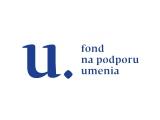 